Database Queries using SQL: Exercise 8A mobile phone company uses a database to store details of its customers in a table called Customer. Some of the data stored in this table is shown below. 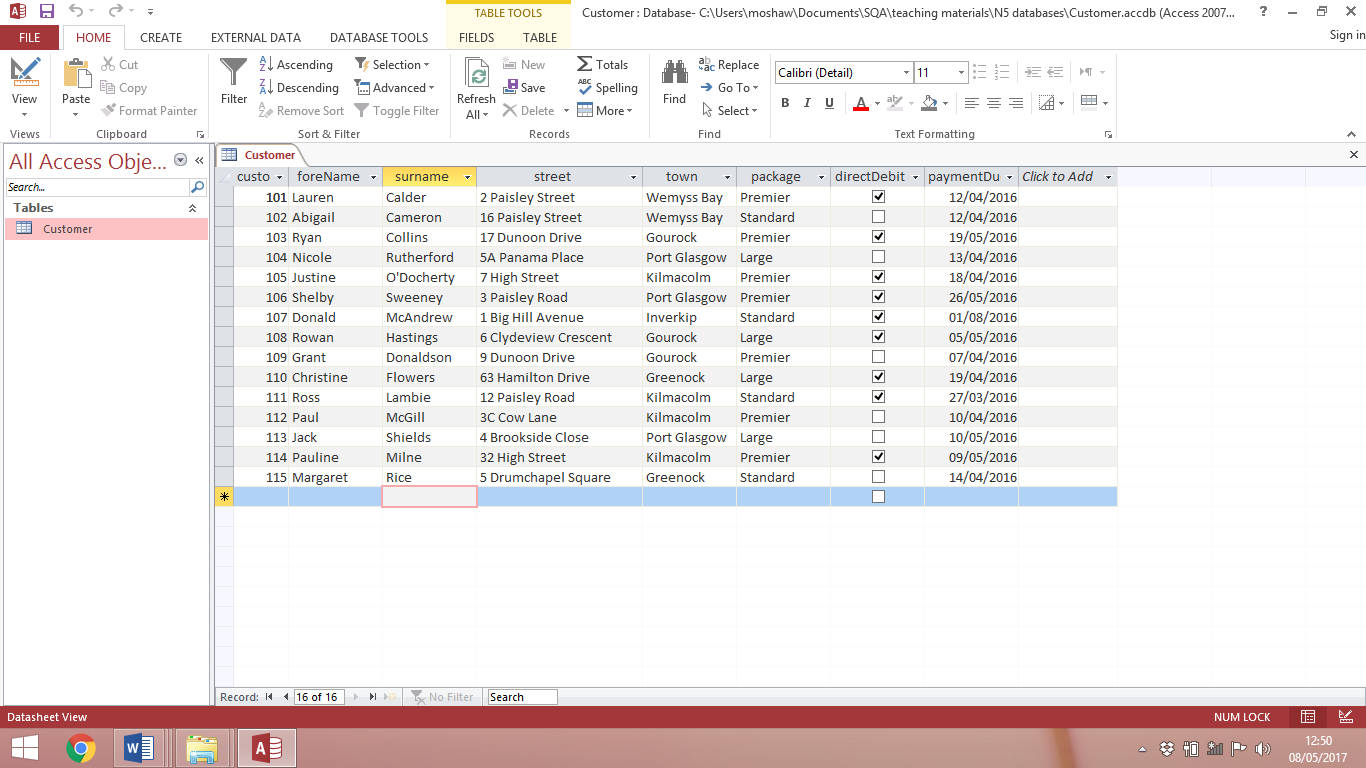 Read each SQL query below and describe the effect that it will have on the contents of the Customer table above.Query 1INSERT INTO Customer (customerNo, foreName, surname, street, town, package, directDebit, paymentDueDate)VALUES 116, "Nial", "Davies", "12 Clyde View", "Gourock", "premier", true, "08/05/2017";Query 2UPDATE CustomerSET directDebit = trueWHERE foreName="Grant" AND surname="Donaldson";Query 3DELETE FROM CustomerWHERE customerNo=111;Query 4UPDATE CustomerSET paymentDueDate = "01/06/2017";Query 5INSERT INTO Customer (foreName, surname, directDebit, package, paymentDueDate, street, town, customerNo)VALUES "Kelly", "Holmes", false, "standard", "16/05/2017", "5 Lime Grove", "Greenock", 126;